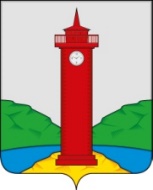  	АДМИНИСТРАЦИЯ СЕЛЬСКОГО ПОСЕЛЕНИЯ КУРУМОЧ МУНИЦИПАЛЬНОГО РАЙОНА ВОЛЖСКИЙ САМАРСКОЙ ОБЛАСТИПОСТАНОВЛЕНИЕот «03» марта 2017 года   № 30    О порядке представления и заполнения сведений об адресах сайтов и (или) страниц сайтов в информационно-телекоммуникационной сети «Интернет», на которых муниципальным служащим, гражданином Российской Федерации, претендующим на замещение должности муниципальной службы, размещались общедоступная информация,           а также данные, позволяющие его идентифицироватьВ соответствии со ст. 15.1 Федерального закона «О муниципальной службе в Российской Федерации», Федеральным законом Российской Федерации № 224-ФЗ от 30.06.2016 Администрация сельского поселения Курумоч муниципального района Волжский Самарской области, ПОСТАНОВЛЯЕТ:Утвердить Порядок представления и заполнения сведений об адресах сайтов и (или) страниц сайтов в информационно-телекоммуникационной сети «Интернет», на которых муниципальным служащим, гражданином Российской Федерации, претендующим на замещение должности муниципальной службы, размещались общедоступная информация, а также данные, позволяющие его идентифицировать согласно приложению.Опубликовать настоящее постановление в ежемесячном информационном вестнике «Вести сельского поселения Курумоч», разместить на официальном сайте администрации сельского поселения Курумоч муниципального района Волжский Самарской области – www.sp-kurumoch.ru в информационно- телекоммуникационной сети Интернет;     Контроль за исполнением настоящего постановления оставляю за собой.Глава сельского поселения Курумоч 				О.Л. Катынский Кулешевская 9989361Приложение к Постановлению Администрации сельского поселения Курумоч муниципального района Волжский Самарской области № 30 от «03» марта 2017гПорядок представления и заполнения сведений об адресах сайтови (или) страниц сайтов в информационно-телекоммуникационной сети «Интернет», на которых муниципальным служащим, гражданином Российской Федерации, претендующим на замещение должности муниципальной службы, размещались общедоступная информация, а также данные, позволяющие его идентифицироватьВ соответствии со ст. 15.1 Федерального закона «О муниципальной службе в Российской Федерации» (статья дополнена Федеральным законом Российской Федерации № 224-ФЗ от 30.06.2016) на  муниципальных служащих возложена обязанность предоставить представителю нанимателя сведения об адресах сайтов и (или) страниц сайтов в информационно- телекоммуникационной сети «Интернет», на которых муниципальный служащий размещали общедоступную информацию, а также данные, позволяющие их идентифицировать.В случае если служащим или гражданином в сети «Интернет» не размещались общедоступная информация, а также данные, позволяющие его идентифицировать, заявление не заполняется.1.2. Данные сведения предоставляются ежегодно до 1 апреля за календарный год, предшествующий году предоставления сведений, за исключением случаев размещения общедоступной информации в рамках исполнения должностных обязанностей муниципального служащего.1.3 В соответствии с положениями статьи 202 Федерального закона 
от 27 июля 2004 г. № 79-ФЗ «О государственной гражданской службе Российской Федерации» и статьи 151 Федерального закона от 2 марта 2007 г. № 25-ФЗ «О муниципальной службе в Российской Федерации» (далее – Федеральный закон № 79-ФЗ и Федеральный закон № 25-ФЗ соответственно) заполненное заявление обязаны представлять:граждане, претендующие на замещение должностей муниципальной службы;муниципальные служащие.1.4  Заявление  заполняется как печатным, так и рукописным способом. 1.5  На титульном листе Заявления в отведенных для заполнения местах указываются:фамилия, имя и отчество лица, заполняющего заявление, в именительном падеже полностью, без сокращений в соответствии с паспортом;дата рождения, серия, номер, а также дата выдачи паспорта (посредством последовательной записи данных арабскими цифрами), а также орган, выдавший паспорт;должность, замещаемая муниципальным служащим (далее – служащий) по состоянию на дату представления сведений в соответствии с приказом о назначении и служебным контрактом (трудовым договором (контрактом))  муниципальной службы, на замещение которой претендует гражданин, либо группа должностей муниципальной службы в случае участия гражданина в конкурсе на включение в кадровый резерв Администрации сельского поселения Курумоч согласно заявлению (вносится запись «претендующий на замещение «наименование должности» или «претендующий на замещение должностей «наименование группы должностей гражданской службы (муниципальной службы)»);4) отчетный период, составляющий в соответствии с частью 1 статьи 202 Федерального закона № 79-ФЗ и частью 1 статьи 151 Федерального № 25-ФЗ для служащего календарный год, предшествующий году представления сведений, для гражданина три календарных года, предшествующих году поступления на муниципальную службу (календарный год исчисляется с 1 января по 31 декабря включительно).1.6  При заполнении таблицы с адресами сайтов и (или) страниц сайтов в сети «Интернет» (далее – таблица) необходимо исходить из следующего.При указании сайта или страницы сайта в таблицу вносится адрес 
в сети «Интернет» в соответствии с тем, как он указан в адресной строке.1.7 Исходя из положений части 1 статьи 202 Федерального закона № 79-ФЗ и части 1 статьи 151 Федерального закона № 25-ФЗ, сайт и (или) страница сайта подлежит(-ат) отражению в таблице при соблюдении одновременно следующих условий:1) на сайте и (или) странице сайта размещалась общедоступная информация; 2) на сайте и (или) странице сайта размещались данные, позволяющие идентифицировать личность служащего или гражданина;3) общедоступная информация размещалась на сайте и (или) странице сайта непосредственно служащим или гражданином;4) указанная информация размещалась на сайте и (или) странице сайта в течение отчетного периода, указанного в подпункте 4 пункта 1.5 настоящего порядка.1.8  Понятие общедоступной информации установлено частью 1 статьи 7 Федерального закона от 27 июля 2006 г. № 149-ФЗ «Об информации, информационных технологиях и о защите информации» (далее – Федеральный закон № 149-ФЗ). Согласно указанным положениям Федерального закона № 149-ФЗ под общедоступной информацией понимаются общеизвестные сведения и иная информация, доступ к которой не ограничен. При этом отсутствие ограничения в доступе к информации предполагает возможность неограниченного круга лиц беспрепятственно получать и по своему усмотрению использовать размещенную информацию без согласия и ведома служащего или гражданина. В этой связи адреса электронной почты, сервисов мгновенных сообщений (например, ICQ, WhatsApp, Viber, Skype), а также сайтов, связанных с приобретением товаров и услуг, не указываются при заполнении заявления.1.9  В качестве данных, позволяющих идентифицировать личность служащего или гражданина, может выступать совокупность или одно                      из следующих сведений: фамилия и имя, фотография, место службы (работы).1.10  К сайтам и (или) страницам сайтов в сети «Интернет», подлежащим включению в таблицу, относятся персональные страницы сайтов социальных сетей, а также блогов, микроблогов, персональные сайты.1.11  Образец заявления прилагается (Приложение). Приложение к Порядку представления и заполнения сведений об адресах сайтов и (или) страниц сайтов в информационно-телекоммуникационной сети «Интернет», на которых муниципальным служащим, гражданином Российской Федерации, претендующим на замещение должности муниципальной службы, размещались общедоступная информация, а также данные, позволяющие его идентифицироватьВ Комиссию по соблюдению требований к служебному поведению муниципальных служащих и урегулированию конфликта интересов в органах местного самоуправления Администрации сельского поселения Курумоч от _____________________________ (Ф.И.О.) (наименование должности ________________________________________ ЗаявлениеЯ,        __________________________________________________________  ,                                     фамилия, имя, отчество, дата рождения,_________________________________________________________________ 
	,серия и номер паспорта, дата выдачи и орган, выдавший паспорт,_________	 ,должность, замещаемая муниципальным служащим, или должность, на замещение которой претендует гражданин Российской Федерации)сообщаю о размещении мною за отчетный период 
с 1  января 20    г. по 31  декабря 20   г. в информационно-телекоммуникационной сети "Интернет" общедоступной информации1, 
а также данных, позволяющих меня идентифицировать:Достоверность настоящих сведений подтверждаю.____________________________________________________________(Ф.И.О. и подпись лица, принявшего сведения)____________________1  В соответствии с частью 1 статьи 7 Федерального закона "Об информации, информационных технологиях и о защите информации" к общедоступной информации относятся общеизвестные сведения и иная информация, доступ к которой не ограничен.2  В соответствии с пунктом 13 статьи 2 Федерального закона "Об информации, информационных технологиях и о защите информации" сайт в информационно-телекоммуникационной сети "Интернет" - совокупность программ для электронных вычислительных машин и иной информации, содержащейся в  информационной системе, доступ к которой обеспечивается посредством информационно-телекоммуникационной сети "Интернет" по доменным именам и (или) по сетевым адресам, позволяющим идентифицировать сайты в информационно-телекоммуникационной сети  "Интернет".3  В соответствии с пунктом 14 статьи 2 Федерального закона "Об информации, информационных технологиях и о защите информации" страница сайта в информационно-телекоммуникационной сети "Интернет" - часть сайта в информационно-телекоммуникационной сети "Интернет", доступ к которой осуществляется по указателю, состоящему из доменного имени и символов, определенных владельцем сайта в информационно-телекоммуникационной сети "Интернет".№Адрес сайта2 и (или) страницы сайта3в информационно-телекоммуникационной сети "Интернет"1.2.3."      "                         20      г._____________________________(подпись муниципального служащего, гражданина Российской Федерации, претендующего на замещение должности  муниципальной службы)